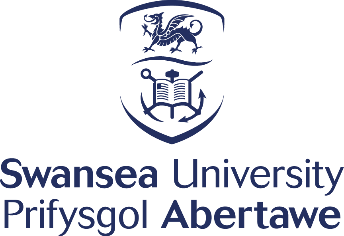 Prifysgol AbertaweSut i gyflwyno cais am 'Resymau Personol Anorchfygol a Chaledi Ariannol' Adrannau perthnasol eraill:Ffioedd DysguCyllid MyfyrwyrE-bost: income.tuition@abertawe.ac.uk Swyddfa LletyGwasanaethau PreswylE-bost: accomodation@abertawe.ac.uk Tîm Cyflogadwyedd y BrifysgolAcademi Cyflogadwyedd AbertaweE-bost: employability@abertawe.ac.uk Cymorth y Brifysgol MyUniHubmyunihub@abertawe.ac.uk Cyllid Myfyrwyr CymruFfôn: 0300 200 4050 Cyfeiriad: Cyfeiriad Cyllid Myfyrwyr Cymru Tudalen We: Cyllid Myfyrwyr Cymru Student Finance EnglandFfôn: 0300 100 0607Cyfeiriad: Cyfeiriad Student Finance England Tudalen We: Student Finance England PwysigMae'n bwysig cael cyngor cyn i chi wneud unrhyw benderfyniad a allai effeithio ar eich cyllid/astudiaethau yn y dyfodol.Nid oes gwarant y caiff achosion o resymau personol anorchfygol eu cymeradwyo a gwneir penderfyniadau arnynt ar ddisgresiwn y cyrff cyllido.Bydd yn rhaid i chi sicrhau eich bod chi wedi sicrhau eich cyllid myfyrwyr cyn cofrestru. Os byddwch chi'n cofrestru a chewch eich ystyried i fod yn anghymwys ar gyfer cyllid ar ôl hynny ac mae'n rhaid i chi dynnu'n ôl neu ohirio, byddwch yn gyfrifol am dalu cydran o'ch ffioedd dysgu a byddwch chi wedi defnyddio gwerth blwyddyn o'ch hawl i gyllid myfyrwyr.Ni chaiff rhesymau personol anorchfygol eu hystyried os yw'n fater o fyfyriwr nad yw'n hoffi ei gwrs yn unig a rhaid bod rhesymau personol anorchfygol sydd y tu hwnt i reolaeth y myfyrwyr.Os ydych chi wedi'ch ariannu gan Asiantaeth Dyfarniadau Myfyrwyr yr Alban neu Gyllid Myfyrwyr Gogledd Iwerddon, cysylltwch â'ch corff dyfarnu i drafod eich amgylchiadau. Mae'r rheolau rhesymau personol anorchfygol i fyfyrwyr sy'n astudio cwrs gradd Meistr yn wahanol. Gweler ein tudalen we am ragor o wybodaeth – tynnu'n ôl/gohirio/ailadrodd/trosglwyddo mewn perthynas â gradd Meistr  Rhesymau Personol AnorchfygolEfallai y bydd yn rhaid i fyfyriwr Israddedig ohirio/tynnu'n ôl neu newid ei gwrs am resymau amrywiol.Os nad yw'r rhesymau yn rhai y gellid bod wedi'u rhagweld neu'n ganlyniad sefyllfa bersonol, gelwir hyn yn 'Rhesymau Personol Anorchfygol'Bydd Cyllid Myfyrwyr yn ystyried eich achos dros gyllid ychwanegol yn yr amgylchiadau canlynolGohirio am Resymau Meddygol – Os ydych chi'n gohirio eich astudiaethau oherwydd rhesymau meddygol sydd wedi effeithio ar eich gallu i astudio, gellir dyfarnu 60 niwrnod ychwanegol o gyllid i chi (gan gynnwys penwythnosau) gan y Cwmni Benthyciadau Myfyrwyr.Rhesymau Personol Anorchfygol –  Os ydych chi'n teimlo bod rhywbeth y tu hwnt i'ch rheolaeth chi wedi cael effaith andwyol sylweddol ar eich perfformiad academaidd neu'ch gallu i astudio a bu'n rhaid i chi ohirio eich astudiaethau neu ailadrodd y flwyddynGellir gwneud cais amdanynt bob tro na fu'n bosib i chi gwblhau blwyddyn o ganlyniad i resymau personol anorchfygol.Gallai rhesymau personol anorchfygol gynnwysProfedigaethIechyd MeddwlArgyfwng TeuluolMaterion IechydCyfrifoldebau GofaluSylwer: Nid yw'r rhestr yn gynhwysfawrSut y bydd hawlio rhesymau personol anorchfygol yn fy helpu?Efallai y bydd Cyllid Myfyrwyr yn defnyddio ei ddisgresiwn ar bob achlysur pan na fydd yn bosib i chi gwblhau blwyddyn o astudiaethau o ganlyniad i Resymau Personol Anorchfygol.O ganlyniad, dylai unrhyw flwyddyn o astudio yn y dyfodol anwybyddu'r flwyddyn gyllido pan gafodd rhesymau personol anorchfygol eu cymeradwyo.Os byddwch chi'n gohirio oherwydd rhesymau personol anorchfygol, efallai y byddwch chi'n gymwys amfudd-daliadau'r wladwriaeth pan fyddwch wedi gohirio os byddwch chi'n sâl am hwy na 28 wythnos neu'n gofalu am rywun. Eich cyllid myfyrwyr am hyd at 60 niwrnod ar ôl i chi ohirio.Os byddwch chi'n tynnu'n ôl hanner ffordd drwy gyfnod talu, mae gan Gyllid Myfyrwyr y disgresiwn i barhau i dalu eich cyllid am fyw a chostau eraill tan ddiwedd y cyfnod talu (gweler yr adran ar Galedi Ariannol) Cyn hawlio Rhesymau Personol AnorchfygolCyn i chi wneud cais am Resymau Personol Anorchfygol, dylech chi fod wedi gwneud y canlynolDywedwch wrth eich Prifysgol cyn gynted â phosib fod angen i chi dynnu'n ôl/gohirio drwy drafod â'ch tiwtor academaidd neu’ch coleg am eich sefyllfa.Siaradwch â thîm Arian@BywydCampws i sicrhau eich bod chi'n deall yr hyn mae'n rhaid i chi ei wneud i hawlio Rhesymau Personol Anorchfygol a'r goblygiadau posib o ran cyllid.Pan fyddwch chi wedi gwneud eich penderfyniad, bydd angen i chi gael ymgynghoriad Newid Statws Cofrestru gyda MyUniHub, i'w gynnal dros e-bost. Sicrhewch y caiff eich rhesymau dros ohirio eu datgelu achos er mwyn bod yn gymwys i wneud cais am Resymau Personol Anorchfygol gyda Chyllid Myfyrwyr, mae angen i'ch gohiriad gael ei gofnodi gan y Brifysgol fel un am resymau meddygol/iechyd/tosturiol.Llythyr eglurhaol i esbonio eich amgylchiadauDylech chi anfon Llythyr eglurhaol sy'n esbonio eich sefyllfa gymaint â phosib, ynghyd ag unrhyw dystiolaeth sy'n cefnogi eich cais yn eich barn chi. Dyma ddolen i dempled y gellir ei olygu sy'n gallu eich helpu i ysgrifennu eich llythyr –Dylai'r llythyr gynnwys y rheswm dros ohirio/tynnu'n ôl.Pryd dechreuodd eich anawsterau ac am ba hyd y gwnaethant effeithio arnoch chi.Sut gwnaethant effeithio ar eich gallu i astudio a pham y golygodd fod yn rhaid i chi darfu ar eich astudiaethauTystiolaeth gan weithiwr proffesiynol ynghylch eich amgylchiadauBydd angen tystiolaeth ar Gyllid Myfyrwyr gan weithiwr proffesiynol i gefnogi eich cais am Resymau Personol Anorchfygol, fel a amlinellir isod.Darparwch lythyr gan weithiwr proffesiynol neu asiantaeth. Gallai hyn fod yn feddyg, yn weithiwr iechyd proffesiynol arall neu'n gwnselydd. Dyma ddolen i dempled y gellir ei olygu sy'n gallu eich helpu i ysgrifennu eich llythyr –Dylai gadarnhau'r anawsterau rydych chi wedi'u cael, eu heffaith ar eich astudiaethau ac, os yn berthnasol, tystiolaeth nad ydych chi'n gallu gweithio ar hyn o bryd o ganlyniad i'ch anawsterau.Os yn berthnasol, gofynnwch i'r Meddyg Teulu gadarnhau eich gallu cyfyngedig i weithio am gyhyd ag y gall wneud hynny.Os nad ydych chi wedi derbyn help na chymorth gan weithiwr proffesiynol, gellir derbyn llythyr gan ffrind neu aelod o'r teulu sy'n ymwybodol o'ch anawsterau, er bod hyn yn ôl disgresiwn eich corff cyllido.Llythyr gan eich prifysgol.Mae ymagwedd gydlynus wrth ymwneud â Chyllid Myfyrwyr gan eich Prifysgol yn dda a lle bo'n bosib, dylid cynnwys llythyr oddi wrth weithiwr yn y Brifysgol i gefnogi'ch caisDarparwch lythyr oddi wrth weithiwr yn y Brifysgol sy'n ymwybodol o'ch amgylchiadau. Gallai hyn fod yn fentor, y gwasanaethau cymorth myfyrwyr, darlithydd etc. Dyma ddolen i dempled y gellir ei olygu sy'n gallu eich helpu i ysgrifennu eich llythyr – Dylai gadarnhau'r anawsterau rydych chi wedi'u cael a'u heffeithiau ar eich astudiaethau.Os nad ydych chi'n derbyn cymorth gan unrhyw un yn y Brifysgol, e-bostiwch money.campuslife@abertawe.ac.uk i drafod y dewisiadau posib.Sut gallaf hawlio Rhesymau Personol Anorchfygol?Pan fyddwch chi wedi gwneud popeth uchod ac yn dymuno cyflwyno achos oherwydd Rhesymau Personol Anorchfygol i Gyllid Myfyrwyr, dylech chi anfon y dystiolaeth berthnasol ganlynol i'ch corff cyllido (Cyllid Myfyrwyr Cymru neu Cyllid Myfyrwyr Lloegr)Gofynnwch i Gyllid Myfyrwyr asesu eich achos am Resymau Personol Anorchfygol.Dylech gynnwys eich llythyr eglurhaol, gan roi esboniad llawn o'ch amgylchiadau.Dylech gynnwys llythyr oddi wrth gyflogai yn y Brifysgol, os yw'n briodol.Llythyr gan eich meddyg/cyfreithiwr/cynghorydd etc.Tystysgrif marwolaeth.Gwybodaeth Feddygol.Unrhyw dystiolaeth arall sy'n berthnasol yn eich barn chi i gefnogi'ch achos.Dylech bob amser gadw copïau o'r llythyron a'r dogfennau rydych chi'n eu hanfon ac os yw'n bosib, anfonwch eich llythyr a dogfennau eraill drwy Ddosbarthiad a Gofnodwyd a chadwch y dderbynneb.A fydd angen i mi dalu ffioedd dysgu?Os byddwch chi'n mynychu cwrs sy'n para am o leiaf un flwyddyn academaidd ac yna'n tynnu'n ôl o'ch cwrs, bydd swm y ffioedd dysgu y bydd yn rhaid i chi ei dalu yn dibynnu ar ddyddiad diwethaf eich presenoldeb a gofnodwyd.Tymor 1 - 25%                 Tymor 2 - 50%                    Tymor 3 - 100%Os byddwch chi'n tynnu'n ôl/gohirio cyn i chi ddechrau eich cwrs, efallai y byddwch chi'n cael ad-daliad llawn o'r ffioedd a dalwyd gennych ar yr amod i’r Brifysgol dderbyn hysbysiad ysgrifenedig o dynnu'n ôl cyn dechrau'r cwrs, erbyn 2 Hydref 2020.Os ydych chi wedi gwneud cais am fenthyciad ffioedd dysgu, bydd yn dal i fod yn ofynnol i chi dalu canran o hyn i'r Brifysgol.Ystyrir gohiriad i fod yn saib dros dro yn eich astudiaethau, gyda'r bwriad o ddychwelyd i astudio yn ystod y flwyddyn academaidd ganlynol. (caiff ffioedd addysgu eu codi ar adeg y gohiriad a'u cyfrifo'n unol â'r costau tynnu'n ôl).Bydd dychwelyd i'r un cwrs yn arwain at gyfrifo ffioedd addysgu ar sail pro rata. (oni bai eich bod chi'n cwblhau'r flwyddyn gyfan) Bydd dychwelyd at gwrs gwahanol (yn amodol ar gymeradwyaeth) yn arwain at godi'r ffi addysgu lawn ar gyfer y flwyddyn astudio honnoFe'ch cynghorir i  ymgysylltu â'ch adran cyn dychwelyd i'ch astudiaethau.PwysigRhaid i bob myfyriwr roi 'hysbysiad ysgrifenedig' i'w adran (yn enwedig os bydd yn tynnu'n ôl) cyn iddo adael. Bydd peidio â gwneud hyn yn golygu y byddwch chi'n parhau i fod yn gyfrifol am dalu'ch ffioedd. Allaf hawlio budd-daliadau?Mae'n bosib y gall myfyrwyr sydd wedi gohirio eu hastudiaethau o ganlyniad i salwch neu gyfrifoldebau gofalu am fwy na 28 wythnos ac y mae'n rhaid iddynt aros nes y gallant ailymuno â'r cyrsiau hawlio Lwfans Ceisio Gwaith.Gellir dim ond hawlio hyn pan fyddwch chi'n gwella o'ch salwch neu'ch cyfrifoldebau gofalu a than y diwrnod cyn i chi ailymuno â'ch cwrs, heb fod yn hwy na blwyddyn.Os ydych chi'n fyfyriwr sy'n hawlio budd-daliadau fel arfer wrth astudio, megis rhieni sengl neu rywun ag anabledd neu salwch parhaus, dylai eich hawliad barhau yn ystod y cyfnod pan fyddwch chi wedi gohirio.Mae rhagor o wybodaeth ar gael o'ch swyddfa Canolfan Byd Gwaith leol. Caledi AriannolFel arfer, os byddwch chi'n gohirio eich astudiaethau, dylai eich taliadau cyllid ddod i ben. Os byddwch chi'n parhau i dderbyn taliadau ar ôl eich dyddiad gohirio, gallech chi dderbyn gordaliad a bydd yn rhaid i chi ad-dalu'r arian, oni bai eich bod chi wedi gohirio o ganlyniad i resymol personol anorchfygol ac mae eich cais am gymorth Caledi Ariannol wedi'i gymeradwyo gan Gyllid Myfyrwyr.Bydd angen i'r rhan fwyaf o fyfyrwyr ddod o hyd i ffynhonnell incwm tra y byddant wedi gohirio eu hastudiaethau. Bydd y rhan fwyaf o fyfyrwyr yn dod o hyd i waith, er y bydd rhai yn dychwelyd adref i fyw ac ymdopi gyda chymorth y teulu.Fodd bynnag, os na fydd hyn yn bosib ac mae angen i'ch cyllid barhau ar ôl y cyfnod o 60 niwrnod am resymau personol anorchfygol, bydd yn rhaid i chi wneud cais am gadarnhad o 'Galedi Ariannol' gan eich Corff Cyllido Myfyrwyr am adeg y gohiriad.Nid oes hawl awtomatig i dderbyn eich cyllid yn ystod cyfnod o ohiriad a chyllido ac mae cyllid ar sail disgresiwn drwy Galedi Ariannol yn benderfyniad a wneir gan eich corff cyllido.Beth y mae angen i mi ei anfon at Gyllid Myfyrwyr er mwyn cyflwyno achos am Galedi Ariannol?Bydd angen i chi anfon sawl dogfen er mwyn gwneud cais a gall y tîm yn Arian@BywydCampws wirio eich ffurflen a'ch tystiolaeth cyn ei anfon at eich corff cyllido.Bydd angen i chi gysylltu â'ch corff cyllido yn dilyn cymeradwyo'ch achos o resymau personol anorchfygol er mwyn trafod eich amgylchiadau ar gyfer caledi ariannol. Yna, bydd Cyllid Myfyrwyr yn anfon Ffurflen Cadarnhau Caledi atoch i'w chwblhau.I baratoi'r dystiolaeth angenrheidiol, bydd angen y canlynol arnoch:1 – Datganiad ysgrifenedig i Gyllid Myfyrwyr sy'n esbonio:Pryd dechreuodd eich anawsterau ac am ba hyd y gwnaethant effeithio arnoch chi.Sut gwnaethant effeithio ar eich gallu i astudio a pham y golygodd hyn fod yn rhaid i chi darfu ar eich astudiaethau.Pam nad oeddech chi wedi gallu cefnogi eich hunan yn ystod y cyfnod o ohirio, er enghraifft: esbonio pam yr oedd salwch yn eich atal rhag gweithio, pam yr oedd angen cyllid arnoch chi (rhent, bwyd, biliau, teithio i apwyntiadau meddygol, costau presgripsiynau, etc)Pam yr oedd angen i chi barhau i dalu costau hanfodol yn ystod eich cyfnod o ohirio.2 – Dangos tystiolaeth sy'n dangos y byddai ad-dalu gordaliad nawr yn achosi caledi ariannol i chi:Dylid darparu datganiadau banc am y tri mis diweddaraf, neu am y cyfnod pan oedd eich astudiaethau wedi'u gohirio os ydych chi'n gwneud cais yn ôl-syllol.Cytundeb tenantiaeth sy’n dangos swm eich rhent.Tystiolaeth o filiau y mae angen eu talu neu ymrwymiadau ariannol rydych chi’n cael anhawster yn eu talu.Tystiolaeth o ddiffyg opsiynau ariannol eraill sydd ar gael i chi.P’un a ydych chi’n gyflogedig neu beidio ac, os nad ydych chi, tystiolaeth o’ch anallu i weithio3 – Anfon eich ffurflen a’ch tystiolaeth:Anfonwch y ffurflen a’r dystiolaeth i’ch corff cyllido (bydd y cyfeiriad wedi’i nodi ar y ffurflen)Os yn bosib, anfonwch bopeth drwy Ddosbarthiad a Gofnodwyd  a chadwch eich derbynneb.Cadwch gopïau o’r ffurflen a’r dystiolaeth.Arhoswch mewn cysylltiad â’ch corff cyllido i ddilyn cynnydd eich cais.Mae’r tîm Arian@BywydCampws ar gael i gynnig cyngor am y broses a amlinellir uchod. Cyfrifoldeb y myfyriwr yw hysbysu’r timoedd a’r swyddfeydd perthnasol ynghylch eu hamgylchiadau a chasglu’r dystiolaeth angenrheidiol a’i chyflwyno i’r corff cyllido. 